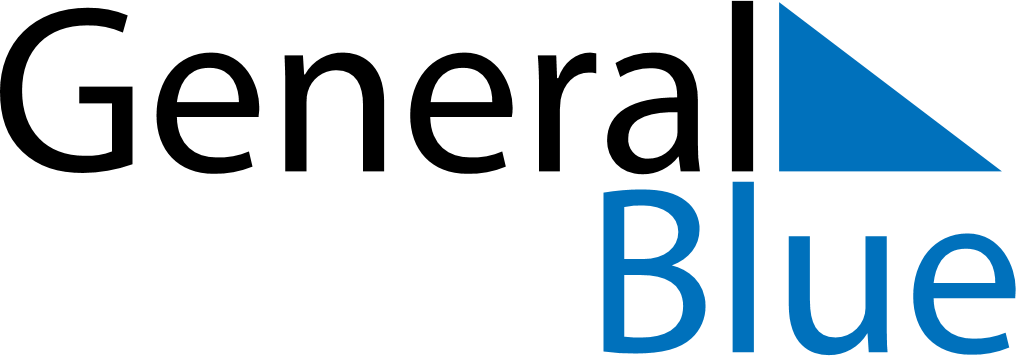 October 2022October 2022October 2022October 2022VenezuelaVenezuelaVenezuelaMondayTuesdayWednesdayThursdayFridaySaturdaySaturdaySunday112345678891011121314151516Day of Indigenous Resistance1718192021222223242526272829293031